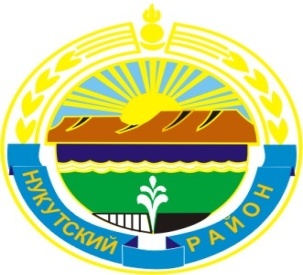 МУНИЦИПАЛЬНОЕ  ОБРАЗОВАНИЕ«НУКУТСКИЙ  РАЙОН»     АДМИНИСТРАЦИЯМУНИЦИПАЛЬНОГО ОБРАЗОВАНИЯ«НУКУТСКИЙ РАЙОН»ПОСТАНОВЛЕНИЕот 11 июня 2014 года		        № 306  				     п. НовонукутскийОб утверждении Положения о комиссии по оценке последствий принятия решения о реорганизации или ликвидации муниципальногообразовательного учреждения 	В соответствии с Федеральным законом от 29 декабря 2012 года № 273-ФЗ «Об образовании в Российской Федерации», Порядком проведения оценки последствий принятия решений о реорганизации или ликвидации муниципального образовательного учреждения, включая критерии этой оценки (по типам данных образовательных учреждений), утвержденного постановлением Администрации муниципального образования «Нукутский район» от 26 мая 2014 года № 268, руководствуясь ст. 35 Устава муниципального образования «Нукутский район», АдминистрацияПОСТАНОВЛЯЕТ:Утвердить прилагаемое Положение о комиссии по оценке последствий принятия решения о реорганизации или ликвидации муниципального образовательного учреждения (Приложение № 1).Опубликовать настоящее постановление в печатном издании «Официальный курьер» и разместить на официальных сайтах муниципального образования «Нукутский район» и Управления образования администрации МО «Нукутский район».Контроль за исполнением настоящего постановления возложить на заместителя мэра муниципального образования «Нукутский район» по социальным вопросам М.П. Хойлову.Мэр                                                                                     С.Г. ГомбоевПриложение №1к постановлению Администрации МО «Нукутский район»от 11.06.2014 г. № 306ПОЛОЖЕНИЕо комиссии по оценке последствий принятия решения о реорганизации или ликвидации муниципального образовательного учрежденияНастоящее Положение о комиссии по оценке принятия решения о реорганизации или ликвидации муниципального образовательного учреждения (далее – Положение) устанавливает процедуру создания и организацию деятельности  комиссии по оценке последствий принятия решения о реорганизации или ликвидации муниципального образовательного учреждения.Комиссия по оценке последствий принятия решения о реорганизации или ликвидации муниципального образовательного учреждения (далее - Комиссия) создается приказом Управления образования администрации МО «Нукутский район» (далее – управление образования) и действует со дня утверждения приказа о создании Комиссии.Комиссию возглавляет председатель, который  осуществляет общее руководство деятельностью Комиссии, обеспечивает коллегиальность в обсуждении спорных вопросов, распределяет обязанности и дает поручения членам Комиссии. Минимальное количество членов Комиссии составляет семь человек с учетом председателя и заместителя председателя Комиссии. В состав Комиссии входят председатель и члены Комиссии, персональный состав которых утверждается приказом управления образования из числа представителей управления образования, представителей коллегиальных органов образовательных учреждений, предусмотренных уставом данных образовательных учреждений, подлежащих реорганизации или ликвидации (Педсоветов, Советов, управляющих советов образовательных учреждений), представителей профсоюзных организаций образования и науки.К работе Комиссии могут привлекаться эксперты из числа юристов Администрации муниципального образования «Нукутский район», специалистов КУМИ МО «Нукутский район», специалистов Министерства образования Иркутской области (по согласованию). Эксперты проводят свою работу на добровольной и безвозмездной основе.В своей деятельности Комиссия руководствуется принципами законности, равноправия всех ее членов и гласности. Комиссия проводит заседания по мере необходимости. Комиссия созывается и проводится председателем.Местом проведения Комиссии может быть управление образования, либо образовательное учреждение, подлежащее реорганизации или ликвидации.Заседание Комиссии правомочно при наличии кворума, который составляет не менее двух третей членов состава Комиссии, утвержденной приказом управления образования. Полномочия Комиссии:1) проводит оценку последствий принятия решения о реорганизации или ликвидации образовательного учреждения на основании критериев: - повышение качества предоставляемых образовательных услуг (в случае принятия решения о реорганизации);- наличие гарантий по завершению обучения обучающимися образовательного учреждения, предлагаемой к реорганизации или ликвидации;- наличие гарантий по продолжению выполнения социально значимых функций (образование, развитие, отдых, оздоровление обучающихся и др.), реализовывавшихся образовательным учреждением, предлагаемой к реорганизации или ликвидации.2) готовит заключение по оценке последствий принятия решения о реорганизации или ликвидации образовательного учреждения; 3) при необходимости дает рекомендации дальнейшей деятельности образовательного учреждения.	Каждый член Комиссии по итогам  работы оформляет и подписывает оценочный лист по следующим критериям:- повышение качества предоставляемых образовательных услуг (в случае принятия решения о реорганизации). Характеристики критериев оценки качества предоставляемых образовательных услуг муниципальными образовательными учреждениями определяются управлением образования для учреждений дошкольного, начального, основного, среднего общего и дополнительного образования соответственно и закрепляются в оценочном листе членов Комиссии;- наличие гарантий по завершению обучения обучающимися образовательного учреждения, предлагаемой к реорганизации или ликвидации;- наличие гарантий по продолжению выполнения социально значимых функций (образование, развитие, отдых, оздоровление обучающихся и др.), реализовывавшихся образовательным учреждением, предлагаемой к реорганизации или ликвидации. Оценка последствий принятия решения о реорганизации или ликвидации образовательного учреждения проводится на основании:1) предложения органа местного самоуправления, осуществляющего функции и полномочия учредителя образовательного учреждения, о реорганизации или о ликвидации образовательного учреждения;2)    пояснительной записки, в которой указывается:- полное наименование образовательного учреждения, ее точный адрес местонахождения, предмет и основные цели деятельности;- обоснование причин, необходимости и целесообразности принятия соответствующего решения о реорганизации или ликвидации образовательного учреждения;- информация о возможности трудоустройства работников в случае принятия решения о реорганизации или ликвидации образовательного учреждения;- предложения о мерах, которые предполагается предпринять для соблюдения установленных законодательством Российской Федерации прав несовершеннолетних на обеспечение образования в случае принятия решения о реорганизации или ликвидации образовательного учреждения; -  финансово-экономическое обоснование предлагаемых изменений;3) копии устава образовательного учреждения, подлежащего реорганизации или ликвидации;4) копии проекта устава образовательного учреждения, создаваемого в результате реорганизации.12. На основании оценочных листов и рекомендаций экспертов (если привлекались эксперты) председатель Комиссии формирует заключение Комиссии и вносит его для утверждения на заседании Комиссии. Заключение подписывается всеми членами Комиссии, присутствовавшими на заседании.13.  Члены Комиссии, не согласные с заключением Комиссии, имеют право в письменном виде изложить свое особое мнение, которое прилагается к заключению. Заключение Комиссии выносится в срок не позднее 30 календарных дней с момента получения от управления образования предложений о реорганизации или ликвидации образовательного учреждения.Заключение Комиссии размещается на официальных сайтах управления образования, муниципального образования «Нукутский район» в сети «Интернет» в течение 3 рабочих дней со дня принятия заключения.  Начальник Управления образования администрации МО «Нукутский район»                                                     Р.Г. НиколаеваПриложение № 1УТВЕРЖДЕНАпостановлением Администрации МО «Нукутский район»от 11.06.  2014 г. № 306                                                                      форма                                   ЗАКЛЮЧЕНИЕ                  комиссии по оценке последствий принятия решения о _________________________________________________________________________(реорганизации или ликвидации__________________________________________________________________________,муниципального/ых/ образовательного/ых/, наименование организации)подведомственного Министерству образования Иркутской области__________________                                "__" ______________ 20__ г.(населенный пункт)    Комиссией  по  оценке последствий принятия решения о  ___________________________________________________________________________                   (реорганизации или ликвидации__________________________________________________________________________,муниципального/ых/ образовательного/ых/, наименование организации) подведомственной  Министерству образования Иркутской области,в составе:____________________________________________________________________________________________________________________________________________________________________________________________________________________________________________________________________________________________________________в  соответствии  с  Федеральными законами от 24 июля 1998 г. № 124-ФЗ   "Об  основных  гарантиях  прав  ребенка  в  Российской  Федерации", от 29 декабря 2012 г. № 273-ФЗ "Об образовании в Российской Федерации"проведена оценка последствий принятия решения_________________________________________________________________________________________________________________________________________________________________________________________________________________________________                          (наименование объекта)расположенного по адресу:___________________________________________________________________________                              (адрес объекта)    Рассмотрев представленные документы_________________________________________________________________________________________________________________________________________________________________________________________________________________________________                (перечислить все представленные документы)    Комиссия установила следующее:1.___________________________________________________________________________(приводятся  общие  сведения  об  объекте,  например: год постройки здания,этажность, наличие оборудования___________________________________________________________________________для  образовательного  процесса,  укомплектованность  работниками и детьми,иные сведения)2.______________________________________________________________________________________________________________________________________________________                      (указывается состояние объекта)3.___________________________________________________________________________(указываются  меры,  которые  необходимо  принять  для  обеспечения  прав и__________________________________________________________________________.законных интересов детей и работников)    На основании проведенного анализа Комиссия решила:___________________________________________________________________________(принятое  решение не окажет (окажет) отрицательного влияния на обеспечение__________________________________________________________________________.жизнедеятельности, образования, развития, отдыха и оздоровления детей, в случае отрицательного заключения указать причины)Председатель Комиссии: ____________________________________________________Члены Комиссии: ___________________________________________________________                ___________________________________________________________                ___________________________________________________________                ___________________________________________________________